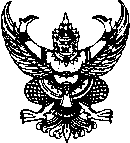 บันทึกข้อความส่วนราชการ  ฝ่าย คณะ งาน ..........  มหาวิทยาลัยการกีฬาแห่งชาติ วิทยาเขตลำปาง  IP Phone กกกกก                                    ที่  กก ๐๕๑๕/	วันที่  กก กกกกกกก กกกก              เรื่อง  กกกกกกกกกกกกกกกกกกกกกกกกกกกกกกกกกกกกกกกกกกกกกกกกกกกกกกกกกกกกกกกกกกก เรียน   รองอธิการบดีมหาวิทยาลัยการกีฬาแห่งชาติ ประจำวิทยาเขตลำปาง๑. ต้นเรื่อง/เรื่องเดิม (กรณีที่เป็นเรื่องใหม่ยังไม่เคยมีการดำเนินการในเรื่องนั้นมาก่อนให้ใช้ “ต้นเรื่อง” หากมีการ
ดำเนินการมาก่อนแล้วให้ใช้ “เรื่องเดิม” โดยสรุปความเป็นมาของเรื่องอย่างย่อว่า ความเดิมเป็นมาอย่างไร) ๑.๑ กกกกกกกกกกกกกกกกกกกกกกกกกกกกกกกกกกกกกกกกกกกกกกกกกกกกกกกก๑.๒ กกกกกกกกกกกกกกกกกกกกกกกกกกกกกกกกกกกกกกกกกกกกกกกกกกกกกกกก (ถ้ามีข้อเดียวไม่ต้องใส่เลขข้อ)๒. ข้อกฎหมาย ๒.๑ พระราชบัญญัติ......................................................................... พ.ศ. ....... มาตรา ......๒.๒ คำสั่ง………..…… ที่ ..../..…… เรื่อง ................................  สั่ง ณ วันที่ ........................๒.๓ ระเบียบ………………………….………ประกาศ ณ วันที่ .....................................................๒.๔ ประกาศ............................... เรื่อง ............................... ประกาศ ณ วันที่ ...................(ถ้ามีข้อเดียวไม่ต้องใส่เลขข้อ)๓. ข้อเท็จจริง (เป็นการอธิบายให้ทราบถึงเหตุการณ์ที่เป็นอยู่ในปัจจุบัน ซึ่งเป็นผลสืบเนื่อง หรือมีความเกี่ยวข้องกับ
ต้นเรื่อง/เรื่องเดิม)๓.๑ กระบวนการ/ขั้นตอน/การดำเนินการในเรื่องนั้น ๆ กกกกกกกกกกกกกกกกกกกกกก๓.๒ กกกกกกกกกกกกกกกกกกกกกกกกกกกกกกกกกกกกกกกกกกกกกกกกกกกกกกกก๔. ข้อพิจารณา (เป็นการสรุปข้อสังเกตที่สำคัญที่ควรหยิบยกมาให้ผู้บังคับบัญชาพิจารณาประกอบการตัดสินใจ)๔.๑ กกกกกกกกกกกกกกกกกกกกกกกกกกกกกกกกกกกกกกกกกกกกกกกกกกกกกกกก๔.๒ กกกกกกกกกกกกกกกกกกกกกกกกกกกกกกกกกกกกกกกกกกกกกกกกกกกกกกกก (ถ้ามีข้อเดียวไม่ต้องใส่เลขข้อ)จึงเรียนมาเพื่อโปรดพิจารณา (เป็นการชี้ประเด็นให้ผู้บังคับบัญชาพิจารณาสั่งการ เช่น พิจารณา ทราบ       ให้ความเห็นชอบ อนุมัติ อนุญาต อนุเคราะห์ ลงนาม ฯลฯ)๑. เห็นชอบ/อนุมัติ/อนุญาต (ตามความประสงค์ของเรื่อง)๒. หากเห็นชอบโปรดลงนามคำสั่ง จำนวน ๑ ฉบับ พร้อมสำเนาคู่ฉบับ หรือ๒. หากเห็นชอบโปรดลงนามประกาศ จำนวน ๑ ฉบับ พร้อมสำเนาคู่ฉบับ หรือ๒. หากเห็นชอบโปรดลงนามหนังสือ จำนวน ๑ ฉบับ พร้อมสำเนาคู่ฉบับ ๓. หากเห็นชอบโปรดมอบ.......................................................... ดำเนินการต่อไป4. หากเห็นชอบโปรดแจ้ง...........................................................5. สั่งการตามที่เห็นสมควร(ไม่มีข้อใดให้ตัดออกและเรียงเลขข้อใหม่) (ชื่อเต็ม.........เจ้าของเรื่อง..........) ตำแหน่ง...................................... (ชื่อเต็ม...รองคณบดี/ผู้ช่วยฝ่ายฯ...) ตำแหน่ง......................................บันทึกข้อความส่วนราชการ  มหาวิทยาลัยการกีฬาแห่งชาติ วิทยาเขตลำปาง ฝ่าย คณะ งาน .......... IP Phone กกกกก                                    ที่  กก ๐๕๑๕/	วันที่  กก กกกกกกก กกกก              เรื่อง  กกกกกกกกกกกกกกกกกกกกกกกกกกกกกกกกกกกกกกกกกกกกกกกกกกกกกกกกกกกกกกกกกกก เรียน   อธิการบดีมหาวิทยาลัยการกีฬาแห่งชาติ ภาคเหตุ กกกกกกกกกกกกกกกกกกกกกกกกกกกกกกกกกกกกกกกกกกกกกกกกกกกกกกกกกกกกกกกกกกกกกกกกกกกกกกกกกกกกกกกกกกกกกกกกกกกกกกกกกกกกกกกกกกกกกกกกกกกกกกกกกกกกกกกกกกกกกกกกกกกกกกกกกกกกกกกกกกกกกกกกกกกกกกกกกกกกกกกกกกกกกกกกกกกกกกกกกกกกกกกกกกกกกกกกกกกกกกกกกกกกกกกกกกกกกกกกกกกกกกกกกกกกกกกกกกกกกกกภาคความประสงค์ กกกกกกกกกกกกกกกกกกกกกกกกกกกกกกกกกกกกกกกกกกกกกกกกกกกกกกกกกกกกกกกกกกกกกกกกกกกกกกกกกกกกกกกกกกกกกกกกกกกกกกกกกกกกกกกกกกกกกกกกกกกกกกกกกกกกกกกกกกกกกกกกกกกกกกกกกกกกกกกกกกกกกกกกกกกกกกกกกกกกกกกกกกกกกกกกกกกกกกกกกกกกกกกกกกกกกกกกกกกกกกกกกกกกกกกกจึงเรียนมาเพื่อโปรดพิจารณา   (นายไพฑูรย์  ประเสริฐทรัพย์)                                           รองอธิการบดีมหาวิทยาลัยการกีฬาแห่งชาติ ประจำวิทยาเขตลำปาง